   MUNICIPAL DE ARARAQUARA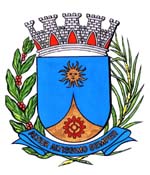     2829/15.:  EDIO LOPES:DEFERIDAAraraquara, _________________                    _________________Indico ao  Prefeito, a  de    o departamento competente, no  de acionar o proprietário para proceder com urgência a limpeza completa do terreno localizado na Rua Dr. José de Freitas Madeira, ao lado do número 860, no bairro Jardim Roberto Selmi Dei, desta cidade.Convém informar que existe um terreno com mato alto já ultrapassando o muro da casa, muito lixo, animais peçonhentos e está incomodando os moradores vizinhos reclamam que está apresentando muitos ratos colocando em risco à saúde de crianças e além dos riscos à segurança no local.  Araraquara, 16 de Dezembro de 2015.EDIO LOPESVereador